ZARZĄDZENIE nr 11/2019 DYREKTORA OŚRODKA SPORTU I REKREACJI w PIOTRKOWIE TRYBUNALSKIM z dnia 25 marca 2019 rokuzmieniające zarządzenie nr 20/2016 z dnia 26 kwietnia 2016 roku w sprawie wprowadzenia Regulaminu pracy w  Ośrodku Sportu i Rekreacji w Piotrkowie TrybunalskimNa podstawie art. 104-1043 Kodeksu pracy, ustawy z dnia 21 listopada 2008 roku                    o pracownikach samorządowych (tekst jednolity Dz. U. z 2018 roku, poz. 1260 z późn. zm.) oraz § 5 ust. 1, ust. 5 pkt 4 Regulaminu Organizacyjnego Ośrodka Sportu i Rekreacji w Piotrkowie Trybunalskim, stanowiącego załącznik do zarządzenia nr 19/2017 Dyrektora Ośrodka Sportu i Rekreacji w Piotrkowie Trybunalskim z dnia 1 czerwca 2017 roku, w sprawie wprowadzenia Regulaminu Organizacyjnego Ośrodka Sportu i Rekreacji w Piotrkowie Trybunalskim zarządza się, co następuje:§1. W Regulaminie pracy Ośrodka Sportu i Rekreacji w Piotrkowie Trybunalskim, stanowiącym załącznik do zarządzenia nr 20/2016 z dnia 24 kwietnia 2016 roku wprowadza się następujące zmiany:W §4 w ust.2 dodaje się ppkt 15) w następującym brzmieniu:„15) nie ujawniać informacji objętych ochroną danych osobowych, do uzyskiwania których został uprawniony zgodnie z przepisami rozporządzenia Parlamentu Europejskiego i Rady (UE) 2016/679 z dnia 27 kwietnia 2016 r. w sprawie ochrony osób fizycznych w związku z przetwarzaniem danych osobowych i w sprawie swobodnego przepływu takich danych oraz uchylenia dyrektywy 95/46/WE... (Dz. Urz. UE L 119/1 z 4.5.2016) i ustawy z dnia 10 maja 2018 roku o ochronie danych osobowych (Dz. U. z 2018 roku, poz. 1000) oraz przestrzegać wewnątrzzakładową politykę bezpieczeństwa w tym zakresie.”W §9 dodaje się ppkt 15) w następującym brzmieniu:„15) Pracodawca, jako administrator danych osobowych pracowników, jest zobowiązany przestrzegać regulacji związanych z ochroną danych osobowych, wynikających z przepisów rozporządzenia Parlamentu Europejskiego i Rady (UE) 2016/679 z dnia 27 kwietnia 2016 r. w sprawie ochrony osób fizycznych w związku z przetwarzaniem danych osobowych i w sprawie swobodnego przepływu takich danych oraz uchylenia dyrektywy 95/46/WE... (Dz. Urz. UE L 119/1 z 4.5.2016), ustawy z dnia 10 maja 2018 r. o ochronie danych osobowych (Dz. U. poz. 1000) oraz wewnątrzzakładowej polityki bezpieczeństwa oraz wszelkich aktów zakładowych w tym zakresie.”Dodaje się  §9A w następującym brzmieniu:„§9AOśrodek Sportu i Rekreacji w Piotrkowie Trybunalskim mając na celu zapewnienie bezpieczeństwa pracowników, ochrony mienia, kontroli produkcji i  zachowania w tajemnicy informacji, których ujawnienie może narazić pracodawcę na szkodę wprowadza system monitoringu wizyjnego na terenie OSiR, który będzie obejmował obiekty należące do Ośrodek Sportu i Rekreacji w Piotrkowie Trybunalskim.Administratorem systemu monitoringu wizyjnego jest Ośrodek Sportu i Rekreacji w Piotrkowie Trybunalskim, w odniesieniu do monitorowanych korytarzy w budynkach, wejścia do budynków krytych pływalni i Hali Relax.Monitoring wizyjny nie obejmuje pomieszczeń sanitarnych, szatni oraz pomieszczeń udostępnianych zakładowej organizacji związkowej. W szczególnych przypadkach wskazanych w przepisach kodeksu pracy również pomieszczenia wskazane powyżej, mogą zostać objęte monitoringiem jeśli jest to niezbędne do realizacji celu stosowania monitoringu określonego powyżej i nie naruszy to godności oraz innych dóbr osobistych pracownika, a także zasady wolności i niezależności związków zawodowych, w szczególności poprzez zastosowanie technik uniemożliwiających rozpoznanie przebywających w tych pomieszczeniach osób.Monitoring wizyjny funkcjonuje całodobowo, a urządzenia rejestrujące zlokalizowane są w pomieszczeniu ochrony obiektu. System monitoringu wizyjnego składa się z kamer przemysłowych oraz systemu zapisu.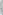 Urządzenia rejestrujące obraz znajdują się w wyłącznej dyspozycji pracodawcy. Informację o ich umiejscowieniu w określonych pomieszczeniach stanowią tajemnicę przedsiębiorstwa.Rejestracji podlega obraz z kamer monitoringu, bez rejestracji dźwięku. Obraz zarejestrowany za pomocą urządzeń monitoringu jest przechowywany na zasadach określonych w przepisach Rozporządzenia RODO i Kodeksu Pracy. Podlega on zniszczeniu po upływie 3 miesięcy od zarejestrowania, chyba, że zarejestrowany obraz może być użyty lub będzie użyty jako dowód w postępowaniu prowadzonym przez właściwy sąd lub inny organ publiczny. Za przechowywanie i zniszczenie materiałów po upływie określonych prawem terminów odpowiada Kierownik Zespołu Obiektów.Dostęp do obrazu i zapisu monitoringu mają pracodawca, pracownicy upoważnieni przez Administratora Danych, pracownicy podmiotów realizujących zadania ochrony obiektów, osoby prowadzące prace serwisowe urządzeń monitoringu pod nadzorem upoważnionych pracowników Ośrodka Sportu i Rekreacji w Piotrkowie Trybunalskim. W szczególnie uzasadnionych przypadkach uregulowanych w Instrukcji stosowania monitoringu wizyjnego dostęp do obrazu i zapisu monitoringu może zostać udzielony odpowiednim organom oraz osobom legitymującym się interesem prawnym do przyznania takiego dostępu.Informacja o funkcjonowaniu monitoringu wizyjnego podana jest do wiadomości poprzez rozmieszczenie tablic informacyjnych przy wejściach do pomieszczeń objętych monitoringiem oraz przy bramach wjazdowych.Każdy nowy pracownik przed dopuszczeniem do pracy otrzymuje pisemną informację o monitoringu na terenie obiektu pracodawcy ze wskazaniem, które pomieszczenia są objęte monitoringiem i w jakim czasie. Odpowiedzialny za przekazanie tych informacji jest bezpośredni przełożony pracownika i/lub Pracownik ds. Kadr. Ośrodek Sportu i Rekreacji w Piotrkowie Trybunalskim dopuszcza stosowanie monitoringu służbowej poczty elektronicznej pracowników oraz monitoringu ich telefonów służbowych w celu zapewnienia organizacji pracy umożliwiającej pełne wykorzystanie czasu pracy oraz właściwego użytkowania udostępnionych pracownikowi narzędzi pracy. Działania wykonywane przy użyciu zasobów informatycznych są monitorowane i kontrolowane zgodnie z obowiązującym prawem. Monitorowanie prowadzone jest w sposób ciągły na poziomie sieciowym, a kontrola jest przeprowadzana losowo oraz w przypadkach podejrzeń łamania niniejszych zasad. Kierownictwo zastrzega sobie prawo do sprawdzania treści wiadomości i czynności wykonywanych przy użyciu komputerów. Ośrodek Sportu i Rekreacji w Piotrkowie Trybunalskim podejmie wszelkie niezbędne środki aby zapewnić, że monitorowanie zasobów IT w z zakresie wymienianych wiadomości oraz innych czynności związanych  z używaniem komputerów jest zgodne z przyjętą polityką i wymaganiami prawnymi. Monitorowanie może być prowadzone również w związku działaniami kontrolnymi czy postępowaniem sądowym. Użytkownicy zasobów IT nie mogą omijać ani wyłączyć żadnej ochrony bezpieczeństwa w celu ochrony przed kradzieżą, szpiegowaniem, sabotażem itp.”§2. Zarządzenie wchodzi w życie z dniem podpisania z zastrzeżeniem, że postanowienia regulaminu wchodzą w życie po upływie dwóch tygodni od dnia podania go do wiadomości..